健行科技大學土木系日間部暨進修部抵免科目對照表適用學生：111學年度（105學年度起入學適用）適用學制：□日四技 ■進四技備註：若是有超越本表的課程抵免認定狀況，可送交由土木系課程委員會審議。
系所核章：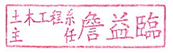 異動年度異動原因異動科目名稱學分/學時可用之抵免科目學分/學時備註105■停開  □更名□其他_鋼結構設計2/2可以鋼結構相關課程抵免106□停開  □更名▉_學分調整___微積分(1)3/3微積分(1)4/4多修1學分可抵專選106□停開  □更名▉_學分調整___微積分(2)3/3微積分(2)4/4多修1學分可抵專選106□停開  □更名▉_學分調整___計算機概論與實習1/1計算機概論與實習2/2多修1學分可抵專選106■停開  □更名□其他_ 物理2/2以物理為基礎之相關專選抵免106▉停開  □更名_□學分調整___靜力學2/2材料力學4/4多修2學分可抵專選106□停開  □更名▉_學分調整___材料力學2/2材料力學4/4多修2學分可抵專選106□停開  □更名▉_學分調整___非破壞性檢測概論2/2非破壞性檢測與實習4/4多修2學分可抵專選106□停開  □更名▉_學分調整___非破壞性檢測實習2/2非破壞性檢測與實習4/4多修2學分可抵專選106▉停開  □更名_學分調整___營建管理2/2可以營建管理、營建管理實務、工程管理等管理相關課程抵免106□停開  □更名▉_學分調整___鋼筋混凝土學(1)2/2鋼筋混凝土4/4多修2學分可抵專選或以鋼筋混凝土相關專選補差額學分106□停開  □更名▉_學分調整___結構學(1)2/2結構學4/4多修2學分可抵專選或以結構相關課程補差額學分106□停開  □更名▉_學分調整___土壤力學2/2大地工程4/4多修2學分可抵專選106□停開  ▉更名□_學分調整土木施工學2/2施工學2/2107□停開  □更名▉_學分調整___工程圖學2/2工程圖學4/4多修2學分可抵專選107▉停開 □更名□其他______鋪面工程2/2專選2/2可以施工相關課程抵免107□停開  □更名▉_學分調整___平面測量學2/2平面測量與實習4/4多修2學分可抵專選107□停開  □更名▉_學分調整___平面測量實習2/2平面測量與實習4/4多修2學分可抵專選107□停開  □更名▉_學分調整___電腦繪圖與識圖2/2電腦輔助繪圖4/4多修2學分可抵專選108□停開  □更名▉_學分調整環境工程概論2/2環境工程2/2108□停開  □更名▉學分調整土木材料2/2土木材料與試驗4/4多修2學分可抵專選108□停開  □更名▉_學分調整土木材料試驗2/2土木材料與試驗4/4多修2學分可抵專選108□停開  ▉更名□_學分調整鋼筋混凝土4/4鋼筋混凝土學4/4110□停開▉更名□其他______計算機概論與實習2/2程式設計與應用2/2111□停開  □更名▉課程修訂專必改專選土木工程概論2/2土木工程概論2/2111□停開  □更名▉課程修訂專必改專選土木工程概論2/2職涯探索與規劃2/2